Aanmeldformulier Divosa Benchmark Statushouders 2022ontwikkeld in samenwerking met 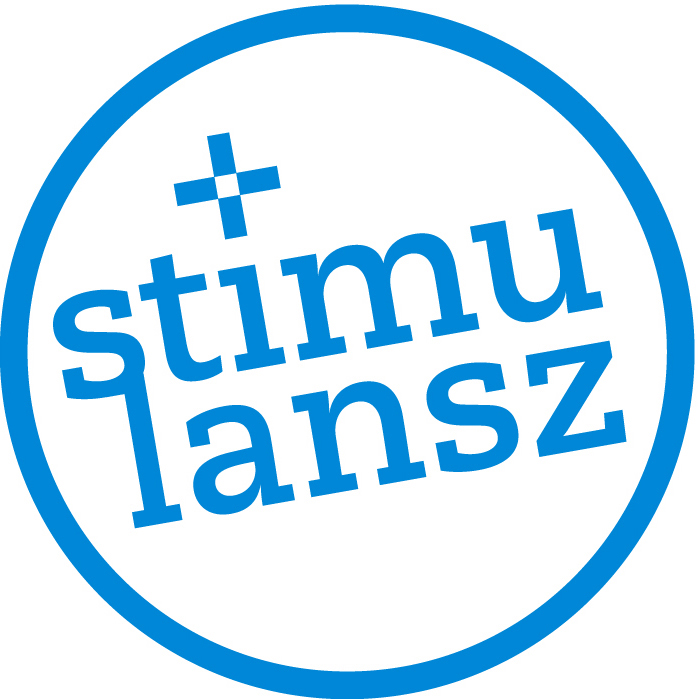 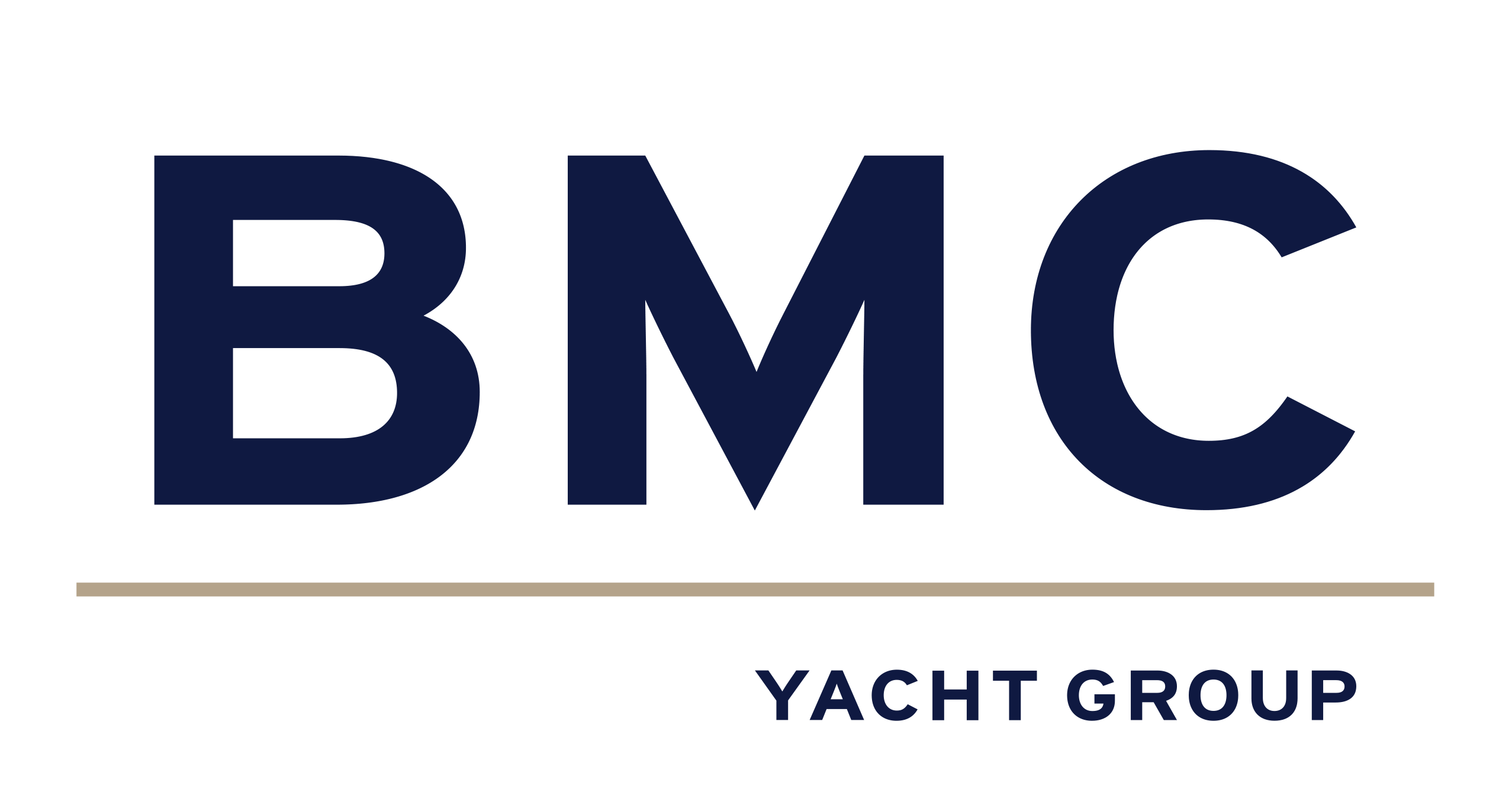 OrganisatieDeelnemende gemeente(n): 	.............................................................................................................................................Naam organisatie (in geval van samenwerkingsverband*):	................................................................................................................................................................................		(Post)adres			Postcode			Plaats		Inhoudelijk contactpersoonNaam	………………………………………………………………………………………………………………………………………..Afdeling		 Telefoon			E-mail 		Contactpersoon voor de factuurNaam	………………………………………………………………………………………………………………………………………..	Afdeling		 Telefoon			E-mail		Tarieven Divosa Benchmark Statushouders 2022De tarieven voor 2022 zijn in oktober 2021 bekend en worden dan op de website gepubliceerd.Aanmelden□	Ik meld me aan als individuele gemeente.□	Ik meld me aan als formeel samenwerkingsverband* dat de uitvoering voor meerdere gemeenten onder zich heeft. Ik wil gegevens op niveau van de onderliggende gemeenten. De benchmark biedt de mogelijkheid om gegevens van individuele gemeenten op te tellen en te middelen op het niveau van het samenwerkingsverband.	NB: U krijgt automatisch het regiotarief berekend als alle gemeenten in de arbeidsmarktregio meedoen aan de Benchmark Statushouders. We sturen elke gemeente een factuur. Daarbij berekenen we het basisbedrag per gemeente door het basisbedrag van 2.890 voor een arbeidsmarktregio te delen door het aantal gemeenten in de regio. Daar tellen we vervolgens de opslag van 2 cent per inwoner bij op.VoorwaardenOpzeggen kan alleen schriftelijk en uiterlijk vóór 1 november. Opzeggen voor het kalenderjaar 2023 is dus mogelijk tot 1 november 2022. Daarna wordt het abonnement omgezet in een jaarabonnement en telkens zonder bericht met een jaar verlengd.Alle voorwaarden vindt u in de handleiding die u kunt opvragen bij de benchmarkorganisatie.CBS-gegevens	De Divosa Benchmark Statushouders is grotendeels gevuld met gegevens van het Centraal Bureau voor de Statistiek (CBS). Het is bij CBS beleid om de door externe partijen aangekochte tabellen online te publiceren. □	Ik realiseer me dat de CBS-data die voor de benchmark worden aangekocht door CBS openbaar worden gemaakt.Datum		   Handtekening		Dit aanmeldingsformulier kun je sturen naar:Divosa, t.a.v. Alexandra Bartelds, Postbus 2758, 3500 GT  Utrecht of info@divosa.nl* Een formeel samenwerkingsverband is voor Divosa een Gemeenschappelijke Regeling dat de werk en/of inkomenstaken van een gemeente uitvoert. In sommige gevallen vallen dienstverleningsovereenkomsten hier ook onder. Neem contact op met de benchmarkorganisatie om te bespreken of u als samenwerkingsverband aan deze benchmark kunt deelnemen.